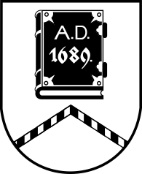 ALŪKSNES NOVADA PAŠVALDĪBAZEMES LIETU KOMISIJASĒDE Nr.3712.10.2023. plkst.14:00Dārza ielā 11, Alūksnē, Alūksnes novadā, 3.stāvs, 311. telpaDarba kārtībā:Par zemes vienības sadali, nosaukumu un lietošanas mērķu noteikšanu.Par zemes ierīcības projekta apstiprināšanu nekustamā īpašuma “Cielaviņas”, Liepnā, Liepnas pagastā, Alūksnes novadā, kadastra Nr. 3668 010 0284, zemes vienībai ar kadastra apzīmējumu 3668 010 0284 [..]Sēde no 3. līdz 4. jautājumam pasludināta par slēgtu, pamatojoties uz Pašvaldību likuma 27.panta ceturto daļu, izskatāmie jautājumi satur ierobežotas pieejamības informāciju.Sēdes slēgtajā daļā tiks izskatīti:1 iesniegums par zemes ierīcības projekta apstiprināšanu.1 iesniegums par darījumu ar lauksaimniecības zemi.